

Non preoccuparti della dimensione del tuo albero di Natale. 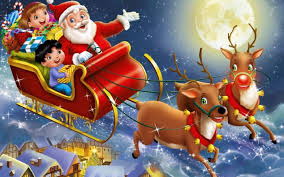 Agli occhi di un bambino sono tutti alti 10 metri.Larry WildeGiungano a tutti Voi, genitori, docenti ed A.T.A. dell’istituto Carlo Levi i miei più sentiti auguri di Buon Natale e di un sereno 2019, uniti al ringraziamento per il contributo significativo che ciascuno dà al miglioramento della scuola.Un augurio speciale giunga a tutti i Nostri alunni, piccoli e grandi, cui guardiamo con speranza e sollecitudine perché siano sempre più protagonisti attivi e consapevoli del proprio percorso formativo.In occasione delle festività Natale ci rivolgiamo proprio a Voi, bambini e ragazzi, tornando a manifestare il nostro comune impegno,  volto a promuovere e sostenere il Vostro comune percorso di crescita come cittadini del mondo, nel rispetto e nella valorizzazione dell’individualità di ciascuno.Le porte della Vostra scuola sono sempre aperte, varcata la cui soglia, troverete un luogo gioioso e prossimo ove speriamo possiate sperimentare e vivere, oltre che imparare sui libri, i valori essenziali di uguaglianza, di solidarietà e di attenzione all’altro, al di là delle differenze di ciascuno.Cerchiamo di ascoltarVi ogni giornoCerchiamo di donarVi futuro, costruendolo e progettandolo nella concretezza insieme a Voi ogni giorno.Cerchiamo di imparare da Voi ogni giorno.Cerchiamo di esserci con umiltà, autenticità e leggerezza ogni giorno.Ce la mettiamo tutta tutti ogni giorno, nella speranza che,  oltre ai contenuti appresi,  ormai grandi e per le vie del mondo, conserviate di noi, della Vostra infanzia e dei Natali trascorsi insieme un bel ricordo da riporre in un cassetto da tirare fuori quando lo riterrete più opportuno, nei momenti bui come in quelli luminosi.Ogni qualvolta “ci tirerete fuori”, noi ci saremo e insieme a Voi sorrideremo, faremo festa ed il Nostro Natale continuerà per sempre.Buone feste a tutti!Silvia Fusco